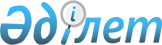 О внесении изменений в решение Жарминского районного маслихата от 22 декабря 2014 года № 24/212-V "О бюджете Жарминского района на 2015-2017 годы"
					
			Утративший силу
			
			
		
					Решение Жарминского районного маслихата Восточно-Казахстанской области от 14 марта 2015 года N 26/231-V. Зарегистрировано Департаментом юстиции Восточно-Казахстанской области 26 марта 2015 года N 3772. Утратило силу - решением Жарминского районного маслихата Восточно-Казахстанской области от 23 декабря 2015 года № 35/283-V      Сноска. Утратило силу - решением Жарминского районного маслихата Восточно-Казахстанской области от 23.12.2015 № 35/283-V (вводится в действие с 01.01.2016).

       Примечание РЦПИ.

      В тексте документа сохранена пунктуация и орфография оригинала.

      В соответствии со статьей 106, 109 Бюджетного кодекса Республики Казахстан от 4 декабря 2008 года, подпунктом 1) пункта 1 статьи 6 Закона Республики Казахстан от 23 января 2001 года "О местном государственном управлении и самоуправлении в Республике Казахстан", решением Восточно - Казахстанского областного маслихата от 4 марта 2015 года № 25/311-V "О внесении изменений в решение от 10 декабря 2014 года № 24/289-V "Об областном бюджете на 2015-2017 годы" (зарегистрировано в Реестре государственной регистрации нормативных правовых актов за № 3724) Жарминский районный маслихат РЕШИЛ:

      1. Внести в решение Жарминского районного маслихата от 22 декабря 2014 года № 24/212-V "О бюджете Жарминского района на 2015-2017 годы" (зарегистрировано в Реестре государственной регистрации нормативных правовых актов за № 3628, опубликовано в газете "Калба тынысы" от 17 января 2015 года № 4) следующие изменения:

       пункт 1 изложить в новой редакции:

      "1. Утвердить районный бюджет на 2015-2017 годы, согласно приложениям 1, 2, 3, в том числе на 2015 год в следующих объемах:

      1) доходы – 5129893,0 тысяч тенге, в том числе:

      налоговые поступления – 1059468,0 тысяч тенге;

      неналоговые поступления – 9820,0 тысяч тенге;

      поступления от продажи основного капитала – 57755,0 тысяч тенге;

      поступления трансфертов – 4002850,0 тысяч тенге;

      2) затраты – 5162960,7 тысяч тенге;

      3) чистое бюджетное кредитование – 18214,0 тысяч тенге, в том числе:

      бюджетные кредиты – 29730,0 тысяч тенге;

      погашение бюджетных кредитов – 11516,0 тысяч тенге;

      4) сальдо по операциям с финансовыми активами – 0,0 тысяч тенге,

      в том числе:

      приобретение финансовых активов – 0,0 тысяч тенге;

      5) дефицит (профицит) бюджета – - 51281,7 тысяч тенге;

      6) финансирование дефицита (использование профицита) бюджета – 51281,7 тысяч тенге.";

       пункт 3 изложить в новой редакции:

      "3. Принять к исполнению на 2015 год нормативы распределения доходов в бюджет района по социальному налогу, индивидуальному подоходному налогу с доходов, облагаемых у источника выплаты, индивидуальному подоходному налогу с доходов иностранных граждан, облагаемых у источников выплаты в размере 70 (семьдесят) процентов, установленные решением Восточно - Казахстанского областного маслихата от 4 марта 2015 года № 25/311-V "О внесении изменений в решение от 10 декабря 2014 года № 24/289-V "Об областном бюджете на 2015-2017 годы" (зарегистрировано в Реестре государственной регистрации нормативных правовых актов за № 3724).";

       пункт 4 изложить в новой редакции:

      "4. Установить специалистам в области здравоохранения, социального обеспечения, образования, культуры, спорта и ветеринарии, являющимся гражданскими служащими и работающим в сельской местности, за счет бюджетных средств повышенные на двадцать пять процентов должностные оклады и тарифные ставки по сравнению с окладами и ставками гражданских служащих, занимающихся этими видами деятельности в городских условиях в соответствии с пунктами 2, 3 статьи 238 Трудового кодекса Республики Казахстан от 15 мая 2007 года.

       Перечень должностей специалистов в области здравоохранения, социального обеспечения, образования, культуры, спорта и ветеринарии, являющихся гражданскими служащими и работающих в сельской местности, определяется местным исполнительным органом по согласованию с местным представительным органом.";

       приложения 1, 6 к указанному решению изложить в новой редакции согласно приложениям 1, 2 к настоящему решению.

      2. Настоящее решение вводится в действие с 1 января 2015 года.

 Районный бюджет на 2015 год Перечень целевых текущих трансфертов и трансфертов на развитие из областного бюджета на 2015 год
					© 2012. РГП на ПХВ «Институт законодательства и правовой информации Республики Казахстан» Министерства юстиции Республики Казахстан
				
      Председатель сессии

Р. Нургалиев

      Секретарь Жарминского

      районного маслихата

Н. Есполов
Приложение 1 к решению
Жарминского районного
маслихата от 14 марта 2015 года
№ 26/231-VПриложение 1 к решению
Жарминского районного
маслихата от 22 декабря
2014 года № 24/212-VКатегория

Категория

Категория

Категория

Категория

Сумма
(тыс.тенге)

Класс

Класс

Класс

Класс

Сумма
(тыс.тенге)

Подкласс

Подкласс

Подкласс

Сумма
(тыс.тенге)

Специфика

Специфика

Сумма
(тыс.тенге)

Наименование

Сумма
(тыс.тенге)

I. Доходы

5129893,0

1

Налоговые поступления

1059468,0

01

Подоходный налог

368792,0

2

Индивидуальный подоходный налог

368792,0

01

Индивидуальный подоходный налог с доходов, облагаемых у источника выплаты

333467,0

02

Индивидуальный подоходный налог с доходов, не облагаемых у источника выплаты

27625,0

04

Индивидуальный подоходный налог с доходов иностранных граждан, облагаемых у источника выплаты

7700,0

03

Социальный налог

278997,0

1

Социальный налог

278997,0

01

Социальный налог

278997,0

04

Hалоги на собственность

361137,0

1

Hалоги на имущество

276936,0

01

Налог на имущество юридических лиц и индивидуальных предпринимателей

275421,0

02

Hалог на имущество физических лиц

1515,0

3

Земельный налог

20527,0

02

Земельный налог с физических лиц на земли населенных пунктов

2590,0

03

Земельный налог на земли промышленности, транспорта, связи, обороны и иного несельскохозяйственного назначения

4509,0

08

Земельный налог с юридических лиц, индивидуальных предпринимателей, частных нотариусов и адвокатов на земли населенных пунктов

13428,0

4

Hалог на транспортные средства

58782,0

01

Hалог на транспортные средства с юридических лиц

8027,0

02

Hалог на транспортные средства с физических лиц

50755,0

5

Единый земельный налог

4892,0

01

Единый земельный налог

4892,0

05

Внутренние налоги на товары, работы и оказание услуги

44560,0

2

Акцизы

5028,0

96

Бензин (за исключением авиационного), реализуемый юридическими и физическими лицами в розницу, а также используемый на собственные производственные нужды

3693,0

97

Дизельное топливо, реализуемое юридическими и физическими лицами в розницу, а также используемое на собственные производственные нужды

1335,0

3

Поступления за использование природных и других ресурсов

21279,0

15

Плата за пользование земельными участками

21279,0

4

Сборы за ведение предпринимательской и профессиональной деятельности

17939,0

01

Сбор за государственную регистрацию индивидуальных предпринимателей

756,0

02

Лицензионный сбор за право занятия отдельными видами деятельности

10970,0

03

Сбор за государственную регистрацию юридических лиц и учетную регистрацию филиалов и представительств, а также их перерегистрацию

270,0

05

Сбор за государственную регистрацию залога движимого имущества и ипотеки судна или строящегося судна

529,0

14

Сбор за государственную регистрацию транспортных средств, а также их перерегистрацию

500,0

18

Сбор за государственную регистрацию прав на недвижимое имущество и сделок с ним

4914,0

5

Налог на игорный бизнес

314,0

02

Фиксированный налог

314,0

07

Прочие налоги

0,0

1

Прочие налоги

0,0

10

Прочие налоговые поступления в местный бюджет

0,0

08

Обязательные платежи, взимаемые за совершение юридически значимых действий и (или) выдачу документов уполномоченными на то государственными органами или должностными лицами

5982,0

1

Государственная пошлина

5982,0

02

Государственная пошлина, взимаемая с подаваемых в суд исковых заявлений, заявлений особого искового производства, заявлений (жалоб) по делам особого производства, заявлений о вынесении судебного приказа, заявлений о выдаче дубликата исполнительного листа, заявлений о выдаче исполнительных листов на принудительное исполнение решений третейских (арбитражных) судов и иностранных судов, заявлений о повторной выдаче копий судебных актов, исполнительных листов и иных документов, за исключением государственной пошлины с подаваемых в суд исковых заявлений к государственным учреждениям

3000,0

04

Государственная пошлина, взимаемая за регистрацию актов гражданского состояния, а также за выдачу гражданам справок и повторных свидетельств о регистрации актов гражданского состояния и свидетельств в связи с изменением, дополнением и восстановлением записей актов гражданского состояния

1849,0

05

Государственная пошлина, взимаемая за оформление документов на право выезда за границу на постоянное место жительства и приглашение в Республику Казахстан лиц из других государств, а также за внесение изменении в эти документы

67,0

07

Государственная пошлина, взимаемая за оформление документов о приобретении гражданства Республики Казахстан, восстановление гражданства Республики Казахстан и прекращение гражданства Республики Казахстан

30,0

08

Государственная пошлина, взимаемая за регистрацию места жительства

758,0

09

Государственная пошлина, взимаемая за выдачу удостоверения охотника и его ежегодную регистрацию

3,0

10

Государственная пошлина, взимаемая за регистрацию и перерегистрацию каждой единицы гражданского, служебного оружия физических и юридических лиц (за исключением холодного охотничьего, сигнального, огнестрельного бесствольного, механических распылителей, аэрозольных и других устройств, снаряженных слезоточивыми или раздражающими веществами, пневматического оружия с дульной энергией не более 7,5 Дж и калибра до 4,5 мм включительно)

24,0

12

Государственная пошлина за выдачу разрешений на хранение или хранение и ношение, транспортировку, ввоз на территорию Республики Казахстан и вывоз из Республики Казахстан оружия и патронов к нему

105,0

21

Государственная пошлина, взимаемая за выдачу удостоверений тракториста - машиниста

146,0

2

Неналоговые поступления

9820,0

01

Доходы от государственной собственности

1218,0

4

Штрафы, пени, санкции, взыскания по бюджетным кредитам (займам), выделенных из местного бюджета специализированного органа, физичиским лицам

0,0

5

Доходы от аренды имущества, находящегося в государственной собственности

1202,0

08

Доходы от аренды имущества, находящегося в коммунальной собственности района (города областного значения), за исключением доходов от аренды государственного имущества, находящегося в управлении акимов города районного значения, села, поселка, сельского округа

1022,0

09

Доходы от аренды жилищ из жилищного фонда, находящегося в коммунальной собственности района (города областного значения), за исключением доходов от аренды государственного имущества, находящегося в управлении акимов города районного значения, села, поселка, сельского округа

180,0

7

Вознаграждение по кредитам, выданным из государственного бюджета

16,0

13

Вознаграждение по бюджетным кредитам, выданным из местного бюджета физическим лицам

16,0

08

Доходы от аренды имущества, находящегося в коммунальной собственности района (города областного значения), за исключением доходов от аренды государственного имущества, находящегося в управлении акимов города районного значения, села, поселка, сельского округа

0,0

02

Поступления от реализации товаров (работ, услуг) государственными учреждениями, финансируемыми из государственного бюджета

349,0

1

Поступления от реализации товаров (работ, услуг) государственными учреждениями, финансируемыми из государственного бюджета

349,0

02

Поступления от реализации товаров (работ, услуг) государственными учреждениями, финансируемыми из республиканского бюджета

349,0

04

Штрафы, пени, санкции, взыскания, налагаемые государственными учреждениями, финансируемыми из государственного бюджета, а также содержащимися и финансируемыми из бюджета (сметы расходов) Национального Банка Республики Казахстан 

753,0

1

Штрафы, пени, санкции, взыскания, налагаемые государственными учреждениями, финансируемыми из государственного бюджета, а также содержащимися и финансируемыми из бюджета (сметы расходов) Национального Банка Республики Казахстан, за исключением поступлений от организаций нефтяного сектора 

753,0

14

Прочие штрафы, пени, санкции, взыскания, налагаемые государственными учреждениями, финансируемыми из местного бюджета

563,0

18

Штрафы, пени, санкции, взыскания по бюджетным кредитам (займам), выданным из местного бюджета специализированным организациям, физическим лицам

190,0

06

Прочие неналоговые поступления

7500,0

1

Прочие неналоговые поступления

7500,0

09

Другие неналоговые поступления в местный бюджет

7500,0

3

Поступления от продажи основного капитала

57755,0

01

Продажа государственного имущества, закрепленного за государственными учреждениями

1900,0

1

Продажа государственного имущества, закрепленного за государственными учреждениями

1900,0

02

Поступления от продажи имущества, закрепленного за государственными учреждениями, финансируемыми из местного бюджета

600,0

03

Поступления от продажи гражданам квартир

1300,0

03

Продажа земли и нематериальных активов

55855,0

1

Продажа земли

55278,0

01

Поступления от продажи земельных участков

55278,0

2

Продажа нематериальных активов

577,0

02

Плата за продажу права аренды земельных участков 

577,0

4

Поступления трансфертов

4002850,0

02

Трансферты из вышестоящих органов государственного управления

4002850,0

2

Трансферты из областного бюджета

4002850,0

01

Целевые текущие трансферты

1207297,0

02

Целевые трансферты на развитие

167755,0

03

Субвенции

2627798,0

Функциональная группа

Функциональная группа

Функциональная группа

Функциональная группа

Функциональная группа

Функциональная группа

Сумма
(тыс.тенге)

Функциональная подгруппа

Функциональная подгруппа

Функциональная подгруппа

Функциональная подгруппа

Функциональная подгруппа

Сумма
(тыс.тенге)

Администратор бюджетных программ

Администратор бюджетных программ

Администратор бюджетных программ

Администратор бюджетных программ

Сумма
(тыс.тенге)

Программа

Программа

Программа

Сумма
(тыс.тенге)

Подпрограмма

Подпрограмма

Сумма
(тыс.тенге)

Наименование

Сумма
(тыс.тенге)

ІІ. Затраты

5162960,7

01

Государственные услуги общего характера

421798,0

1

Представительные, исполнительные и другие органы, выполняющие общие функции государственного управления

387196,0

112

Аппарат маслихата района (города областного значения)

13634,0

001

Услуги по обеспечению деятельности маслихата района (города областного значения)

13634,0

011

За счет трансфертов из республиканского бюджета

608,0

015

За счет средств местного бюджета

13026,0

003

Капитальные расходы государственного органа 

0,0

122

Аппарат акима района (города областного значения)

87359,0

001

Услуги по обеспечению деятельности акима района (города областного значения)

86874,0

011

За счет трансфертов из республиканского бюджета

3200,0

015

За счет средств местного бюджета

83674,0

002

Создание информационных систем

485,0

123

Аппарат акима района в городе, города районного значения, поселка, села, сельского округа

286203,0

001

Услуги по обеспечению деятельности акима района в городе, города районного значения, поселка, села, сельского округа

278785,0

011

За счет трансфертов из республиканского бюджета

21589,0

015

За счет средств местного бюджета

257196,0

022

Капитальные расходы государственного органов

7418,0

2

Финансовая деятельность

16917,0

452

Отдел финансов района (города областного значения)

16917,0

001

Услуги по реализации государственной политики в области исполнения бюджета района (города областного значения) и управления коммунальной собственностью района (города областного значения)

15392,0

011

За счет трансфертов из республиканского бюджета

569,0

015

За счет средств местного бюджета

14823,0

003

Проведение оценки имущества в целях налогообложения

1345,0

010

Приватизация, управление коммунальным имуществом, постприватизационная деятельность и регулирование споров, связанных с этим

180,0

018

Капитальные расходы государственного органа 

0,0

5

Планирование и статистическая деятельность

17685,0

453

Отдел экономики и бюджетного планирования района (города областного значения)

17685,0

001

Услуги по реализации государственной политики в области формирования и развития экономической политики, системы государственного планирования и управления района (города областного значения)

17685,0

011

За счет трансфертов из республиканского бюджета

1230,0

015

За счет средств местного бюджета

16455,0

004

Капитальные расходы государственного органа 

0,0

02

Оборона

16691,0

1

Военные нужды

10378,0

122

Аппарат акима района (города областного значения)

10378,0

005

Мероприятия в рамках исполнения всеобщей воинской обязанности

10378,0

011

За счет трансфертов из республиканского бюджета

325,0

015

За счет средств местного бюджета

10053,0

2

Организация работы по чрезвычайным ситуациям

6313,0

122

Аппарат акима района (города областного значения)

6313,0

006

Предупреждение и ликвидация чрезвычайных ситуаций масштаба района (города областного значения)

1993,0

011

За счет трансфертов из республиканского бюджета

0,0

015

За счет средств местного бюджета

1993,0

007

Мероприятия по профилактике и тушению степных пожаров районного (городского) масштаба, а также пожаров в населенных пунктах, в которых не созданы органы государственной противопожарной службы

4320,0

011

За счет трансфертов из республиканского бюджета

298,0

015

За счет средств местного бюджета

4022,0

03

Общественный порядок, безопасность, правовая, судебная, уголовно-исполнительная деятельность

450,0

9

Прочие услуги в области общественного порядка и безопасности

450,0

458

Отдел жилищно-коммунального хозяйства, пассажирского транспорта и автомобильных дорог района (города областного значения)

450,0

021

Обеспечение безопасности дорожного движения в населенных пунктах

450,0

04

Образование

3154950,0

1

Дошкольное воспитание и обучение

186355,0

464

Отдел образования района (города областного значения)

186355,0

009

Обеспечение деятельности организаций дошкольного воспитания и обучения

77238,0

011

За счет трансфертов из республиканского бюджета 

8795,0

015

За счет средств местного бюджета

68443,0

040

Реализация государственного образовательного заказа в дошкольных организациях образования

109117,0

011

За счет трансфертов из республиканского бюджета 

109117,0

015

За счет средств местного бюджета

0,0

2

Начальное, основное среднее и общее среднее образование

2747975,0

464

Отдел образования района (города областного значения)

2668445,0

003

Общеобразовательное обучение

2619251,0

011

За счет трансфертов из республиканского бюджета

818513,0

015

За счет средств местного бюджета

1800738,0

006

Дополнительное образование для детей

49194,0

011

За счет трансфертов из республиканского бюджета

5700,0

015

За счет средств местного бюджета

43494,0

465

Отдел физической культуры и спорта района (города областного значения)

79530,0

017

Дополнительное образование для детей и юношества по спорту

79530,0

011

За счет трансфертов из республиканского бюджета

9799,0

015

За счет средств местного бюджета

69731,0

9

Прочие услуги в области образования

220620,0

464

Отдел образования района (города областного значения)

220620,0

001

Услуги по реализации государственной политики на местном уровне в области образования 

10772,0

011

За счет трансфертов из республиканского бюджета

506,0

015

За счет средств местного бюджета

10266,0

005

Приобретение и доставка учебников, учебно-методических комплексов для государственных учреждений образования района (города областного значения)

20272,0

007

Проведение школьных олимпиад, внешкольных мероприятий и конкурсов районного (городского) масштаба

1925,0

011

За счет трансфертов из республиканского бюджета

0,0

015

За счет средств местного бюджета

1925,0

015

Ежемесячная выплаты денежных средств опекунам (попечителям) на содержание ребенка-сироты (детей-сирот), и ребенка (детей), оставшегося без попечения родителей 

15506,0

011

За счет трансфертов из республиканского бюджета

0,0

015

За счет средств местного бюджета

15506,0

022

Выплата единовременных денежных средств казахстанским гражданам, усыновившим (удочерившим) ребенка (детей)-сироту и ребенка (детей), оставшегося без попечения родителей 

1640,0

067

Капитальные расходы подведомственных государственных учреждений и организаций

2500,0

011

За счет трансфертов из республиканского бюджета

0,0

015

За счет средств местного бюджета

2500,0

466

Отдел архитектуры, градостроительства и строительства района (города областного значения)

175005,0

037

Строительство и реконструкция объектов образования

175005,0

011

За счет трансфертов из республиканского бюджета

0,0

015

За счет средств местного бюджета

175005,0

06

Социальная помощь и социальное обеспечение

296656,0

1

Социальное обеспечение

2248,0

464

Отдел образования района (города областного значения)

2248,0

030

Содержание ребенка (детей), переданного патронатным воспитателям

2248,0

011

За счет трансфертов из республиканского бюджета

184,0

015

За счет средств местного бюджета

2064,0

2

Социальная помощь

219860,0

451

Отдел занятости и социальных программ района (города областного значения)

219860,0

002

Программа занятости

46922,0

011

За счет трансфертов из республиканского бюджета

0,0

100

Общественные работы

37600,0

101

Профессиональная подготовка и переподготовка безработных

4713,0

102

Дополнительные меры по социальной защите граждан в сфере занятости населения

4609,0

004

Оказание социальной помощи на приобретение топлива специалистам здравоохранения, образования, социального обеспечения, культуры, спорта и ветеринарии в сельской местности в соответствии с законодательством Республики Казахстан

16926,0

005

Государственная адресная социальная помощь

6500,0

011

За счет трансфертов из республиканского бюджета

0,0

015

За счет средств местного бюджета

6500,0

006

Оказание жилищной помощи

8000,0

007

Социальная помощь отдельным категориям нуждающихся граждан по решениям местных представительных органов

48069,0

028

За счет трансфертов из областного бюджета

42189,0

029

За счет средств бюджета района (города областного значения)

5880,0

010

Материальное обеспечение детей-инвалидов, воспитывающихся и обучающихся на дому

5708,0

014

Оказание социальной помощи нуждающимся гражданам на дому

44770,0

011

За счет трансфертов из республиканского бюджета

3444,0

015

За счет средств местного бюджета

41326,0

016

Государственные пособия на детей до 18 лет

22000,0

017

Обеспечение нуждающихся инвалидов обязательными гигиеническими средствами и предоставление услуг специалистами жестового языка, индивидуальными помощниками в соответствии с индивидуальной программой реабилитации инвалида

6430,0

011

За счет трансфертов из республиканского бюджета

2080,0

015

За счет средств местного бюджета

4350,0

023

Обеспечение деятельности центров занятости населения

414,0

011

За счет трансфертов из республиканского бюджета

414,0

015

За счет средств местного бюджета

0,0

052

Проведение мероприятий, посвященных семидесятилетию Победы в Великой Отечественной войне

14121,0

011

За счет трансфертов из республиканского бюджета

14121,0

015

За счет средств местного бюджета

0,0

9

Прочие услуги в области социальной помощи и социального обеспечения

74548,0

451

Отдел занятости и социальных программ района (города областного значения)

74548,0

001

Услуги по реализации государственной политики на местном уровне в области обеспечения занятости и реализации социальных программ для населения

24855,0

011

За счет трансфертов из республиканского бюджета

991,0

015

За счет средств местного бюджета

23864,0

011

Оплата услуг по зачислению, выплате и доставке пособий и других социальных выплат

2500,0

011

За счет трансфертов из республиканского бюджета

0,0

015

За счет средств местного бюджета

2500,0

021

Капитальные расходы государственного органа 

0,0

025

Внедрение обусловленной денежной помощи по проекту Өрлеу

47193,0

011

За счет трансфертов из республиканского бюджета

38093,0

015

За счет средств местного бюджета

9100,0

067

Капитальные расходы подведомственных государственных учреждений и организаций

0,0

07

Жилищно-коммунальное хозяйство

223961,0

1

Жилищное хозяйство

2500,0

455

Отдел культуры и развития языков района (города областного значения)

0,0

024

Ремонт объектов в рамках развития городов и сельских населенных пунктов по Дорожной карте занятости 2020

0,0

011

За счет трансфертов из республиканского бюджета

0,0

015

За счет средств местного бюджета

0,0

458

Отдел жилищно-коммунального хозяйства, пассажирского транспорта и автомобильных дорог района (города областного значения)

2500,0

004

Обеспечение жильем отдельных категорий граждан

2500,0

464

Отдел образования района (города областного значения)

4013,0

026

Ремонт объектов в рамках развития городов и сельских населенных пунктов по Дорожной карте занятости 2020

4013,0

011

За счет трансфертов из республиканского бюджета

0,0

015

За счет средств местного бюджета

4013,0

2

Коммунальное хозяйство

144452,0

123

Аппарат акима района в городе, города районного значения, поселка, села, сельского округа

0,0

014

Организация водоснабжения населенных пунктов

0,0

458

Отдел жилищно-коммунального хозяйства, пассажирского транспорта и автомобильных дорог района (города областного значения)

32000,0

012

Функционирование системы водоснабжения и водоотведения

32000,0

466

Отдел архитектуры, градостроительства и строительства района (города областного значения)

112452,0

005

Развитие коммунального хозяйства

111938,0

011

За счет трансфертов из республиканского бюджета

0,0

015

За счет средств местного бюджета

111938,0

058

Развитие системы водоснабжения и водоотведения в сельских населенных пунктах

514,0

011

За счет трансфертов из республиканского бюджета

0,0

015

За счет средств местного бюджета

514,0

3

Благоустройство населенных пунктов

57956,0

123

Аппарат акима района в городе, города районного значения, поселка, села, сельского округа

32114,0

008

Освещение улиц населенных пунктов

25217,0

011

За счет трансфертов из республиканского бюджета

0,0

015

За счет средств местного бюджета

25217,0

009

Обеспечение санитарии населенных пунктов

4300,0

011

За счет трансфертов из республиканского бюджета

0,0

015

За счет средств местного бюджета

4300,0

011

За счет трансфертов из республиканского бюджета

0,0

015

За счет средств местного бюджета

2597,0

458

Отдел жилищно-коммунального хозяйства, пассажирского транспорта и автомобильных дорог района (города областного значения)

25842,0

015

Освещение улиц в населенных пунктах

21900,0

016

Обеспечение санитарии населенных пунктов

2782,0

011

За счет трансфертов из республиканского бюджета

282,0

015

За счет средств местного бюджета

2500,0

017

Содержание мест захоронений и захоронение безродных

200,0

018

Благоустройство и озеленение населенных пунктов

960,0

466

Отдел архитектуры, градостроительства и строительства района (города областного значения)

0,0

007

Развитие благоустройства городов и населенных пунктов

0,0

011

За счет трансфертов из республиканского бюджета

0,0

015

За счет средств местного бюджета

0,0

08

Культура, спорт, туризм и информационное пространство

389433,0

1

Деятельность в области культуры

138785,0

455

Отдел культуры и развития языков района (города областного значения)

138785,0

003

Поддержка культурно-досуговой работы

138785,0

011

За счет трансфертов из республиканского бюджета

21661,0

015

За счет средств местного бюджета

117124,0

2

Спорт

156331,0

465

Отдел физической культуры и спорта района (города областного значения)

23128,0

001

Услуги по реализации государственной политики на местном уровне в сфере физической культуры и спорта

5434,0

011

За счет трансфертов из республиканского бюджета

366,0

015

За счет средств местного бюджета

5068,0

005

Развитие массового спорта и национальных видов спорта 

1571,0

011

За счет трансфертов из республиканского бюджета

0,0

015

За счет средств местного бюджета

1571,0

006

Проведение спортивных соревнований на районном (города областного значения) уровне

6553,0

011

За счет трансфертов из республиканского бюджета

0,0

015

За счет средств местного бюджета

6553,0

007

Подготовка и участие членов сборных команд района (города областного значения) по различным видам спорта на областных спортивных соревнованиях

9570,0

011

За счет трансфертов из республиканского бюджета

0,0

015

За счет средств местного бюджета

9570,0

466

Отдел архитектуры, градостроительства и строительства района (города областного значения)

133203,0

008

Развитие объектов спорта и туризма

133203,0

011

За счет трансфертов из республиканского бюджета

0,0

015

За счет средств местного бюджета

133203,0

3

Информационное пространство

51888,0

455

Отдел культуры и развития языков района (города областного значения)

36965,0

006

Функционирование районных (городских) библиотек

36005,0

011

За счет трансфертов из республиканского бюджета

9013,0

015

За счет средств местного бюджета

26992,0

007

Развитие государственного языка и других языков народа Казахстана

960,0

011

За счет трансфертов из республиканского бюджета

211,0

015

За счет средств местного бюджета

749,0

456

Отдел внутренней политики района (города областного значения)

14923,0

002

Услуги по проведению государственной информационной политики через газеты и журналы 

14923,0

9

Прочие услуги по организации культуры, спорта, туризма и информационного пространства

42429,0

455

Отдел культуры и развития языков района (города областного значения)

11093,0

001

Услуги по реализации государственной политики на местном уровне в области развития языков и культуры

11093,0

011

За счет трансфертов из республиканского бюджета

493,0

015

За счет средств местного бюджета

10600,0

456

Отдел внутренней политики района (города областного значения)

31336,0

001

Услуги по реализации государственной политики на местном уровне в области информации, укрепления государственности и формирования социального оптимизма граждан

19423,0

011

За счет трансфертов из республиканского бюджета

626,0

015

За счет средств местного бюджета

18797,0

003

Реализация мероприятий в сфере молодежной политики

11913,0

011

За счет трансфертов из республиканского бюджета

588,0

015

За счет средств местного бюджета

11325,0

006

Капитальные расходы государственного органа 

0,0

10

Сельское, водное, лесное, рыбное хозяйство, особо охраняемые природные территории, охрана окружающей среды и животного мира, земельные отношения

201376,0

1

Сельское хозяйство

79018,0

453

Отдел экономики и бюджетного планирования района (города областного значения)

7859,0

099

Реализация мер по оказанию социальной поддержки специалистов

7859,0

466

Отдел архитектуры, градостроительства и строительства района (города областного значения)

35900,0

010

Развитие объектов сельского хозяйства

35900,0

474

Отдел сельского хозяйства и ветеринарии района (города областного значения)

35259,0

001

Услуги по реализации государственной политики на местном уровне в сфере сельского ихозяйства и ветеринарии

18163,0

011

За счет трансфертов из республиканского бюджета

670,0

015

За счет средств местного бюджета

17493,0

003

Капитальные расходы государственного органа 

0,0

007

Организация отлова и уничтожения бродячих собак и кошек

1181,0

008

Возмещение владельцам стоимости изымаемых и уничтожаемых больных животных, продуктов и сырья животного происхождения

214,0

011

Проведение ветеринарных мероприятий по энзоотическим болезням животных

15701,0

6

Земельные отношения

11875,0

463

Отдел земельных отношений района (города областного значения)

11875,0

001

Услуги по реализации государственной политики в области регулирования земельных отношений на территории района (города областного значения)

9650,0

011

За счет трансфертов из республиканского бюджета

447,0

015

За счет средств местного бюджета

9203,0

007

Капитальные расходы государственного органа

2225,0

9

Прочие услуги в области сельского, водного, лесного, рыбного хозяйства, охраны окружающей среды и земельных отношений

110483,0

474

Отдел сельского хозяйства и ветеринарии района (города областного значения)

110483,0

013

Проведение противоэпизоотических мероприятий

110483,0

11

Промышленность, архитектурная, градостроительная и строительная деятельность

10569,0

2

Архитектурная, градостроительная и строительная деятельность

10569,0

466

Отдел архитектуры, градостроительства и строительства района (города областного значения)

10569,0

001

Услуги по реализации государственной политики в области строительства, улучшения архитектурного облика городов, районов и населенных пунктов области и обеспечению рационального и эффективного градостроительного освоения территории района (города областного значения)

10569,0

011

За счет трансфертов из республиканского бюджета

492,0

015

За счет средств местного бюджета

10077,0

013

Разработка схем градостоительного развития территории района, генеральных планов городов районного (областного) значения, поселков и иных сельских населенных пунктов

9000,0

015

Капитальные расходы государственного органа 

0,0

12

Транспорт и коммуникации

146770,0

1

Автомобильный транспорт

144770,0

458

Отдел жилищно-коммунального хозяйства, пассажирского транспорта и автомобильных дорог района (города областного значения)

144770,0

023

Обеспечение функционирования автомобильных дорог

71168,0

045

Капитальный и средний ремонт автомобильных дорог районного значения и улиц населенных пунктов

73602,0

9

Прочие услуги в сфере транспорта и коммуникации 

2000,0

458

Отдел жилищно-коммунального хозяйства, пассажирского транспорта и автомобильных дорог района (города областного значения)

2000,0

024

Организация внутрипоселковых (внутригородских) внутрирайонных общественных пассажирских перевозок

2000,0

13

Прочие

98340,0

3

Поддержка предпринимательской деятельности и защита конкуренции

6393,0

469

Отдел предпринимательства района

6393,0

001

Услуги по реализации государственной политики на местном уровне в области развития предпринимательства и промышленности

5493,0

011

За счет трансфертов из республиканского бюджета

330,0

015

За счет средств местного бюджета

5163,0

003

Поддержка предпринимательской деятельности 

900,0

004

Капитальные расходы государственного органа 

0,0

9

Прочие

91947,0

123

Аппарат акима района в городе, города районного значения, поселка, села, сельского округа

19546,0

040

Реализация мер по содействию экономическому развитию регионов в рамках Программы "Развитие регионов" 

19546,0

458

Отдел жилищно-коммунального хозяйства, пассажирского транспорта и автомобильных дорог района (города областного значения)

21975,0

040

Реализация мер по содействию экономическому развитию регионов в рамках Программы "Развитие регионов" 

21975,0

452

Отдел финансов района (города областного значения)

27000,0

012

Резерв местного исполнительного органа района (города областного значения) 

27000,0

100

Чрезвычайный резерв местного исполнительного органа района (города областного значения) для ликвидации чрезвычайных ситуаций природного и техногенного характера на территории района (города областного значения)

27000,0

458

Отдел жилищно-коммунального хозяйства, пассажирского транспорта и автомобильных дорог района (города областного значения)

23426,0

001

Услуги по реализации государственной политики на местном уровне в области жилищно-коммунального хозяйства, пассажирского транспорта и автомобильных дорог 

23426,0

011

За счет трансфертов из республиканского бюджета

643,0

015

За счет средств местного бюджета

22783,0

013

Капитальные расходы государственного органа 

0,0

14

Обслуживание долга

15,0

1

Обслуживание долга

15,0

452

Отдел финансов района (города областного значения)

15,0

013

Обслуживание долга местных исполнительных органов по выплате вознаграждений и иных платежей по займам из областного бюджета

15,0

15

Трансферты

200991,7

1

Трансферты

200991,7

452

Отдел финансов района (города областного значения)

200991,7

006

Возврат неиспользованных (недоиспользованных) целевых трансфертов

3236,7

024

Целевые текущие трансферты в вышестоящие бюджеты в связи с передачей функций государственных органов из нижестоящего уровня государственного управления в вышестоящий

197755,0

III. Чистое бюджетное кредитование

18214,0

Бюджетные кредиты

29730,0

10

Сельское, водное, лесное, рыбное хозяйство, особо охраняемые природные территории, охрана окружающей среды и животного мира, земельные отношения

29730,0

1

Сельское хозяйство

29730,0

453

Отдел экономики и бюджетного планирования района (города областного значения)

29730,0

006

Бюджетные кредиты для реализации мер социальной поддержки специалистов социальной сферы сельских населенных пунктов

29730,0

013

За счет кредитов из республиканского бюджета

29730,0

5

Погашение бюджетных кредитов

11516,0

01

Погашение бюджетных кредитов

11516,0

1

Погашение бюджетных кредитов, выданных из государственного бюджета

11516,0

13

Погашение бюджетных кредитов, выданных из местного бюджета физическим лицам

11516,0

 IV. Сальдо по операциям с финансовыми активами

0,0

Приобретение финансовых активов

0,0

13

Прочие

0,0

9

Прочие

0,0

452

Отдел финансов района (города областного значения)

0,0

014

Формирование или увеличение уставного капитала юридических лиц

0,0

458

Отдел жилищно-коммунального хозяйства, пассажирского транспорта и автомобильных дорог района (города областного значения)

0,0

065

Формирование или увеличение уставного капитала юридических лиц

0,0

V. Дефицит (профицит) бюджета

-51281,7

VI. Финансирование дефицита (использование профицита) бюджета 

51281,7

7

Поступления займов

29730,0

01

Внутренние государственные займы

29730,0

2

Договоры займа

29730,0

03

Займы, получаемые местным исполнительным органом района (города областного значения)

29730,0

16

Погашение займов

11516,0

1

Погашение займов

11516,0

452

Отдел финансов района (города областного значения)

11516,0

008

Погашение долга местного исполнительного органа перед вышестоящим бюджетом

11516,0

Приложение 2 к решению
Жарминского районного
маслихата № 26/231-V
от 14 марта 2015 годаПриложение 6 к решению
Жарминского районного
маслихата № 24/212-V
от 22 декабря 2014 годаФункциональная подгруппа

Функциональная подгруппа

Функциональная подгруппа

Функциональная подгруппа

Функциональная подгруппа

Сумма
(тыс.тенге)

Администратор бюджетных программ

Администратор бюджетных программ

Администратор бюджетных программ

Администратор бюджетных программ

Сумма
(тыс.тенге)

Программа

Программа

Программа

Сумма
(тыс.тенге)

Подпрограмма

Подпрограмма

Сумма
(тыс.тенге)

Наименование

Сумма
(тыс.тенге)

Всего

299654,0

04

Образование

239550,0

464

Отдел образования района (города областного значения)

2064,0

030

Содержание ребенка (детей), переданного патронатным воспитателям

2064,0

465

Отдел физической культуры и спорта района (города областного значения)

69731,0

017

Дополнительное образование для детей и юношества по спорту

69731,0

466

Отдел архитектуры, градостроительства и строительства района (города областного значения)

167755,0

037

Строительство и реконструкция объектов образования

167755,0

06

Социальная помощь и социальное обеспечение

42189,0

451

Отдел занятости и социальных программ района (города областного значения)

42189,0

007

Социальная помощь отдельным категориям нуждающихся граждан по решениям местных представительных органов

42189,0

08

Культура, спорт, туризм и информационное пространство

2000,0

456

Отдел внутренней политики района (города областного значения)

2000,0

001

Услуги по реализации государственной политики на местном уровне в области информации, укрепления государственности и формирования социального оптимизма граждан

2000,0

011

За счет трансфертов из республиканского бюджета

0,0

015

За счет средств местного бюджета

2000,0

10

Сельское, водное, лесное, рыбное хозяйство, особо охраняемые природные территории, охрана окружающей среды и животного мира, земельные отношения

15915,0

474

Отдел сельского хозяйства и ветеринарии района (города областного значения)

15915,0

008

Возмещение владельцам стоимости изымаемых и уничтожаемых больных животных, продуктов и сырья животного происхождения

214,0

011

Проведение ветеринарных мероприятий по энзоотическим болезням животных

15701,0

